Electrochemistry 30min Module 1 SolutionQuestion 1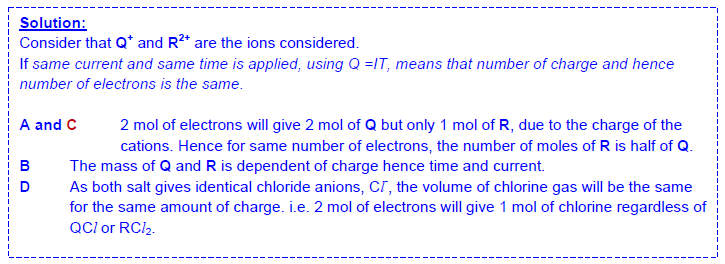 Question 2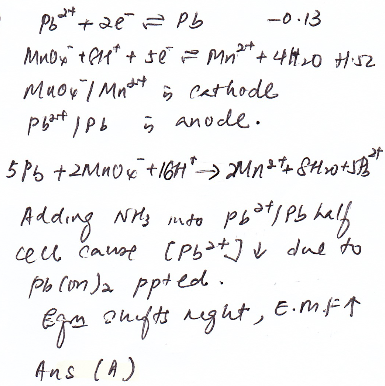 Question 3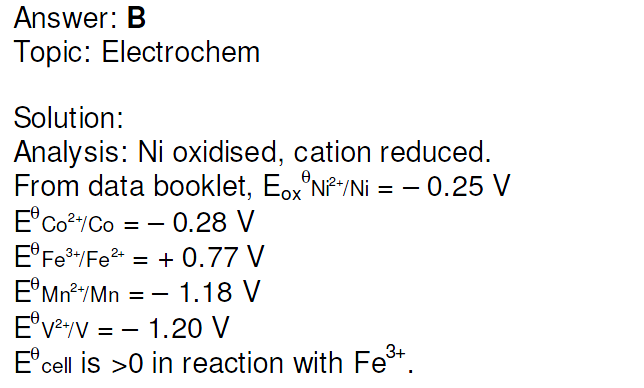 Question 4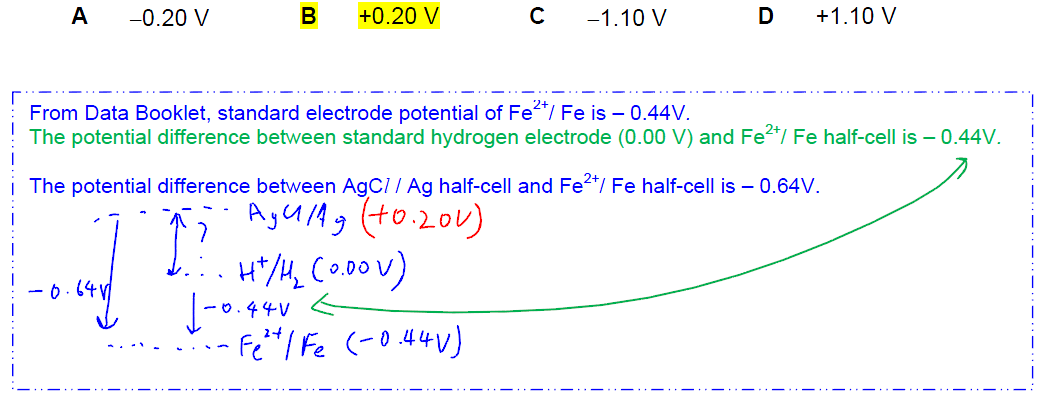 Alternative explanation – Ans B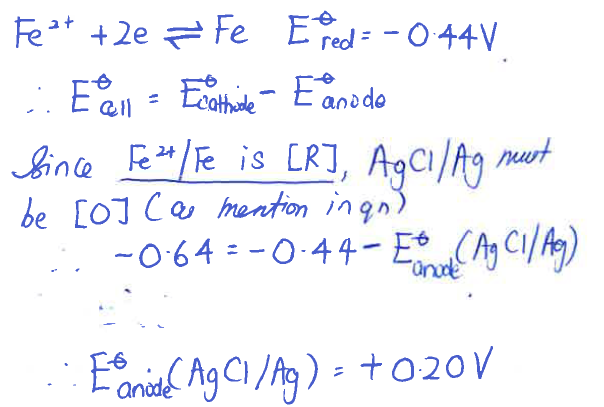 Question 5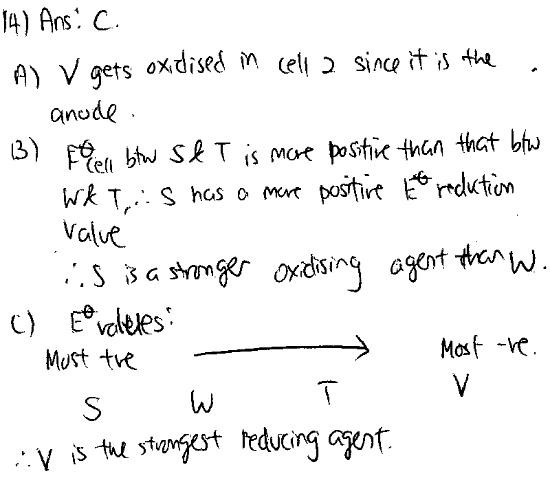 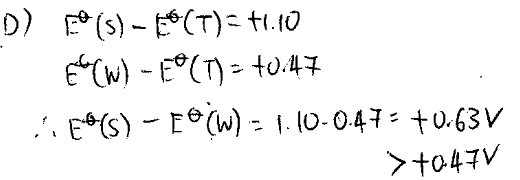 Alternative explanation – Ans C 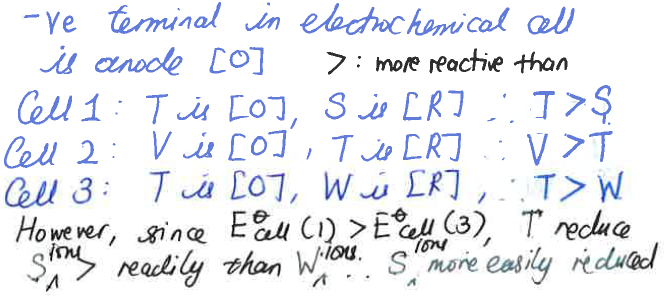 Structural Question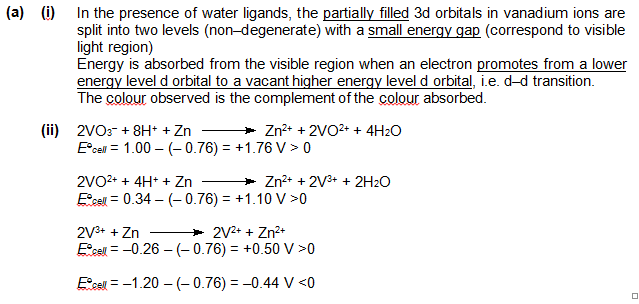 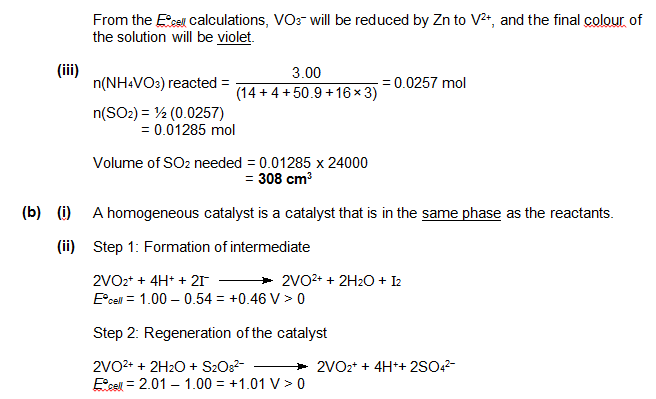 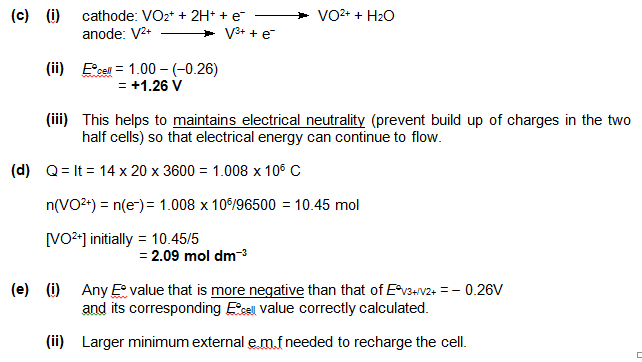 